В этом году тема отчетной выставки моих юных художников - «Наши любимые сказки», где представлены лучшие работы детей. Работы выполнены в разных техниках (торцевание, флейцевание, акварельная заливка, сухая кисть и т.д.), использованы различные художественные материалы (цветные карандаши, фломастеры, гуашь, акварель, восковые мелки).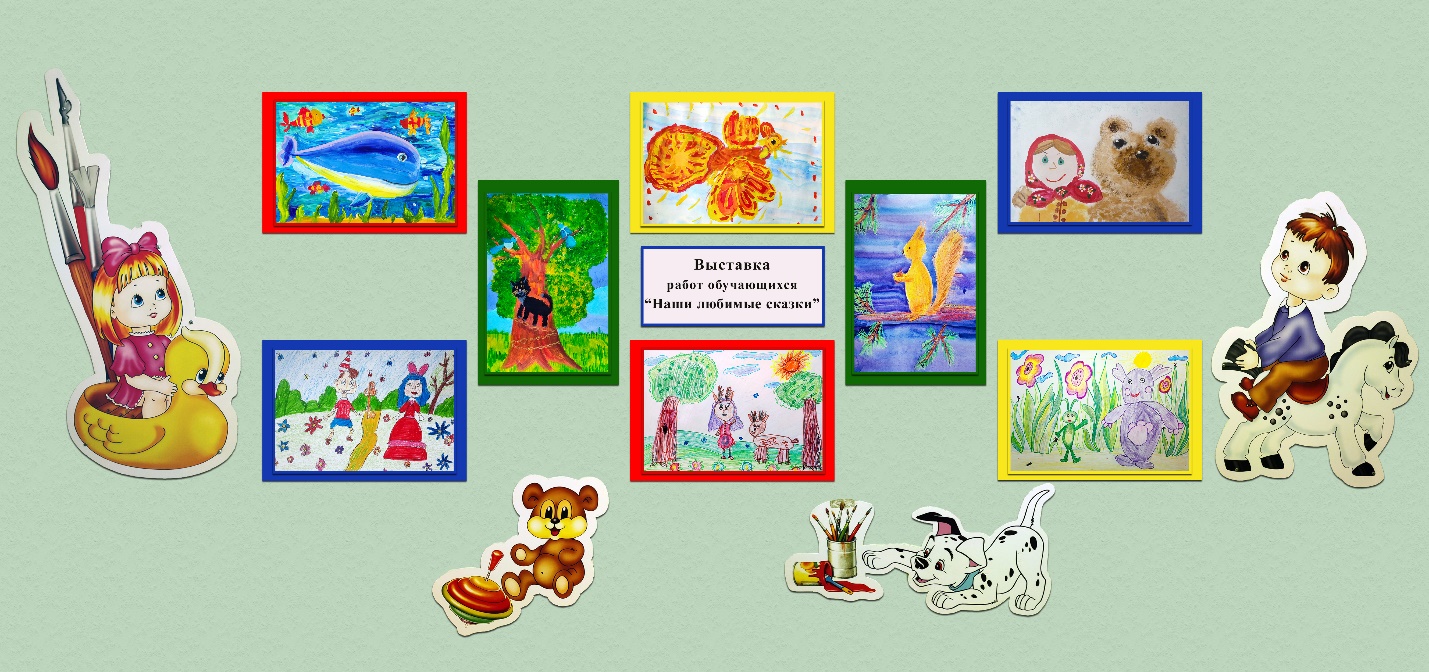 